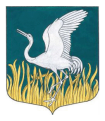                                           ЛЕНИНГРАДСКАЯ ОБЛАСТЬ                                               ЛУЖСКИЙ МУНИЦИПАЛЬНЫЙ РАЙОН                                                                 АДМИНИСТРАЦИЯ                                              МШИНСКОГО СЕЛЬСКОГО ПОСЕЛЕНИЯ                                           РАСПОРЯЖЕНИЕОт 26  марта  2021  г.                                        № 12-РО запрете сжигания сухой травыи разведения костров в весенне-летнийпожароопасный период 2021 года        Во исполнение Федерального закона № 69-ФЗ от 21.12.1994 года «О пожарной безопасности», №131-ФЗ от 06.10.2003г. «Об общих принципах организации местного самоуправления в РФ», постановления Правительства Ленинградской области № 11 от 29.01.2004 года «О мерах по выполнению областного закона «О пожарной безопасности в Ленинградской области», в  целях обеспечения защиты населенных пунктов и объектов от пожаров, предупреждения и обеспечения условий для их успешного тушения1. Запретить сжигание сухой травы, сухого мусора  и разведение костров в весенне-летний пожароопасный период.2.Руководителям организаций сельскохозяйственного производства, гражданам осуществляющим сельскохозяйственную деятельность,  пайщикам земли и сельхозугодий не допускать сжигание сухой травы, пожнивных остатков.3.Установить строгий противопожарный режим при работе на полях и сельскохозяйственных угодьях до схода сухой травы, запретить применение открытого огня.4.Обеспечить соблюдение противопожарного режима и не допускать применение открытого огня и других возможных источников возгорания вблизи полей, сельскохозяйственных угодий, мест размещения сухой травы, торфяных месторождений, в лесных массивах, в том числе на индивидуальных участках в садоводствах, огородничествах и в населенных пунктах.5. Не допускать сжигания в населенных пунктах и садоводческих объединениях  сухой травы и мусора ближе  от зданий и построек, лесных массивов, а также без постоянного наблюдения.6.Контроль за настоящим распоряжением оставляю за собой.И.о. главы администрацииМшинского сельского поселения                                                                       А.Н.Ушаков